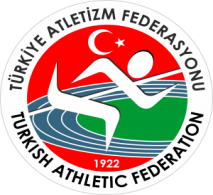               TÜRKİYE ATLETİZM FEDERASYONU2018 SEZONU                                    U16 – U18 BÖLGESEL KROS LİGİ STATÜSÜGENEL KONULAR:Federasyonumuzun 2018 yılı faaliyet programında yer alan “U16 (Küçükler) - U18 (Yıldızlar)  Bölgesel Kros Ligi” yarışmaları IAAF Yarışma Kuralları ile bu statüde belirtilen kurallara göre düzenlenecektir.Küçükler Bölgesel Kros Ligi bölgelerde iki kademe, U18 Kros Ligi yarışmaları ise bölgelerde iki kademe ve Türkiye finali yarışması olarak düzenlenecektir. Küçükler Bölgesel Kros Ligi ve U18 Kros Ligi yarışmaları; mahallinde yapılacak seçmeler her takıma açık olup; mahallinde yapılan seçme yarışmalarına katılım sağlayan takım sayısının ilk %60’i bölge yarışmalarına katılacaktır.  Ancak mahallinde yapılan 1.kademe seçme yarışmasına katılan takım sayısı iki ve daha az ise bölge yarışmasına hiçbir sınırlama olmadan iki takımda katılabilir.Bu yarışmalara tüm illerin ilçeleri birer takım oluşturarak ilçe takımı adı altında kademe yarışmalarına katılabilirler. Büyükşehir belediyesi olmayan illerin merkezlerinde bulunan sporcular için il adını taşıyan merkez ilçe takımları oluşturulabilir. Küçükler Bölgesel Kros Ligi ve U18 Kros Ligi yarışmalarına kulüpler bir takım ile katılabilirler.Takımı olmayan sporcular da ferdi olarak yarışmalara katılabilirler, mahallinde ve bölge yarışmalarında ilk 10’a girmeleri durumunda bir sonraki kademe yarışmasına katılacaklardır.Bölgesel Kros Ligi’ne katılacak tüm takımlar, Yönetim Kurulu tarafından belirlenerek 2018-2019 Uygulama Talimatında yayınlanan katılım bedelini, bir kategoriye katılacakları takdirde 250 TL, iki veya üç kategoriye katılacakları takdirde 400 TL, dört kategoriye katılacakları takdirde 500 TL Teknik Toplantı saatine kadar Garanti Bankası TR45 0006 2000 7110 0006 2959 24 İBAN numaralı hesabına yatırmaları gerekmektedir.Küçükler Bölgesel Kros Ligi ve U18 Kros Ligi yarışmaları ekte belirtilen 15 grupta yapılacaktır.Yaş kategorileri :U16 Küçükler Kategorisi: 2003-2004 doğumlular (daha küçükler doğumlular yarışamaz), U18 Yıldızlar Kategorisi: 2001-2002 doğumlular (küçükler kategorisindeki sporcular U18 kategorisinde yarışamazlar.)Yarışma Mesafeleri ;Küçük Kızlar	:  1.5 km,    Küçük Erkekler	:  2 kmU18 Kızlar   	:  2 km,        U18 Erkekler 	:  3 kmKademe (Küçükler-U18) ve (U18) final yarışmalarında takımlar dörder (4’er) sporcudan oluşacak olup, ilk üç (3) sporcunun geliş sırası puanlamaya alınacaktır. Puan toplamında puanların eşit olması durumunda; takım adına yarışan sporculardan puanlamaya dahil olan son sporcuların geliş sırasına bakılır. Bu sporculardan daha önde olanın takımı avantaj sağlar.U18 kategorisi final yarışmasına, Bölge 2. kademe yarışmalarına katılan sporcu sayıları her kategoride ayrı ayrı olmak üzere 20 sporcuya kadar bir takım, 21-40 sporcuya 2 takım, 41-60 sporcuya kadar 3 takım, 61-80 sporcuya 4 takım, 81-100 sporcuya 5 takım, 101 ve üzerine ise 6 takım davet edilecektir.U18 Final yarışmasına, ikinci kademe yarışmasında ferdi olarak ilk 15 içerisinde yer alan sporcular da katılabilecektir.2018-2019 sezonu vizeli lisansa sahip olmayan sporcular yarışmalara katılamayacaklardır.Suriye vatandaşı olup; geçici kimlik belgesine sahip sporcular grup kademe yarışmalarına ferdi olarak sağlık raporu ve aile muvafakatnamesi ile katılabilirler, fakat kendilerine herhangi bir harcırah ödemesi federasyonumuz tarafından yapılmayacaktır.2. Kademede takım kaydı alınmayacak olup; 1. Kademede yarışıp takım olarak yarışmaya devam eden takımlara ilk kademede koşan sporcularının listeleri teknik toplantıda dağıtılacaktır. Değişiklikleri Teknik toplantıda yapacaklardır. Yarışmaların Teknik toplantısı yarışmadan bir gün önce saat 17.00’da yarışmanın yapılacağı Gençlik Hizmetleri Spor İl Müdürlüklerince belirlenecek toplantı salonunda yapılacaktır. Teknik toplantıya her kulüpten, kulüplerince yetki verilmiş en fazla bir kişi katılabilecektir. Kayıt formları doldurulurken sporcu isimleri tam olarak yazılacaktır. Örneğin: A. Ali Durmuş olarak yazılmayacaktır, büyük harfler ile AHMET ALİ DURMUŞ olarak yazılacaktır. Doğum tarihleri gün, ay ve yıl olarak eksiksiz doldurulacaktır. Sistem kayıt süresi dolduğunda otomatik olarak kapanacak ve yeni kayıtlara izin verilmeyecektir.Bölge yarışmalarında kullanılacak göğüs numaralarını her il kendisi temin edecektir. İl plakasına göre il temsilciliğince, katılacak tüm takımlara numara paylaşımı daha önceden yapılacaktır. U18 Final yarışmasında ise göğüs numaraları Atletizm Federasyonu tarafından temin edilecektir.Takım puanları final yarışmasına taşınmayacaktır. U18 Final yarışmasında takımlar 4 sporcudan oluşacak ve geliş sırasına göre ilk üç sırayı elde eden sporcular puanlamaya alınacaktır. Kademe ve U18 final yarışmalarına katılan takımlar tek tip forma kullanmak zorundadır. Tüm sporcuları aynı tip forma giymeyen takımlar yarışmalara alınmaz, tek tip forma giymeden yarıştıkları belirlenen takımlar diskalifiye edilir.Yarışma parkurunun hazırlanması ve organizasyonla ilgili sağlık ekibi ve ambulans diğer tüm işlemler kademelerin yapılacağı ilin Gençlik Hizmetleri ve Spor İl Müdürlüğü tarafından sağlanacaktır. Yarışmalar, belirlenen illerde halkın izleyebileceği ve atletizm sporuna özendirilmesi için şehrin kalabalık bölgelerindeki kros yarışmalarına uygun alanlarda yapılacaktır.2018 yılı vizesi olmayan antrenörler takım listesinde yer alamaz.Final yarışmaları sonrasında ilk 10 sırada yer alan sporcular sezon içerisinde belirli tarihlerde 10 gün kampa alınacak, Salon Deneme Yarışmaları ve pist sezonunda ise U18 Kulüpler Ligi yarışmalarında 400m, 800m ve 1500m branşlarında yarışmalara katılacaklardır.U18 Final yarışmaları sonrasında sıralamada ilk 10 sırayı elde eden kız ve erkek takımları daha sonra düzenlenecek olan Kulüpler Kros Ligi Final yarışmasına davet edilerek 4*1km Bayrak yarışı koşacaklardır. Bu takımların yolluk ve yevmiyeleri Atletizm Federasyonu tarafından ödenecektir.Yarışmalarda IAAF Kurallarının uygulanması ile ilgili itirazlar Başhakeme (IAAF Kural 146.3) yapılacaktır. Bazı durumlarda Lider Hakem (IAAF Kural 126.2), Başhakem (IAAF Kural 125.6) ve İtiraz Jürisi (IAAF Kural 146.9) “hala uygulanabilir olması şartı ile yeni bir bilgi ve belgenin kendilerine ulaşması durumunda verdikleri kararı tekrar gözden geçirebilirler”. Yeniden gözden geçirme ile ilgili durumun olabilmesi için itirazlar sonuçların ilanı ile birlikte 30dk. içerisinde gerçekleşmelidir. Bu zaman dilimi sonrasında yapılacak itirazlar kabul edilmeyecektir. Yarışmalar ile ilgili IAAF kurallarının uygulanması dışındaki itirazlar, ligin sonucu ilan edildikten sonraki ilk (7) iş günü içinde yapılabilecektir. Bu süre geçtikten sonra yapılan itirazlar dikkate alınmayacaktır (Yasaklı maddeden dolayı alınacak cezalar hariç).Sporcular göğüs numaralarını yarışma tamamlanana kadar takmak zorundadırlar. (IAAF Kural 143.8)Sporcular Çağrı odası giriş zamanlarına uymak zorundadırlar. Çağrı odasına giriş yapmayan sporcu ve/veya takım yarışmalara alınmayacaktır. (IAAF Kural 142.5)IAAF Kural: 144 1.(b) Medikal Delege veya resmi sağlık görevlisi tarafından söylendiği/istendiği takdirde sporcu yarışmadan çekilecektir.B- MALİ KONULARKademe yarışmalarında: Küçükler ve U18 kategorisi yarışmaları 15 bölgede yapılacak olup 1. ve 2. Kademe  yarışmalarında 4 (dört) sporcu, 1 (bir) antrenör 1 (bir) temsilcinin bir günlük yolluk ve yevmiyeleri, yarışmanın yapıldığı il takımları hariç, yarışma sonuç çizelgesindeki takım katılım sayıları dikkate alınarak ilk %50’sine (tek sayılı katılımlarda %50 bir üst sayıya tamamlanacak şekilde) Türkiye Atletizm Federasyonu tarafından ödenecektir.U18 Final yarışmasında:  İlk 12 sırada yer alan takımların 4 sporcu, 1 temsilci 1 antrenör, bir günlük yolluk ve yevmiyeleri Türkiye Atletizm Federasyonu tarafından ödenecektir.Yarışmalara katılan kulüpler ilgili Gençlik Hizmetleri ve Spor İl Müdürlüğünden aldıkları onaylı kulüp-takım isim listelerini Federasyon görevlisine teslim etmeleri gerekmektedir. Silinti, kazıntı veya isim ilavesi yapılmış listeler kabul edilmez.Geçici kimlik belgesi ile yarışmaya katılacak sporcular için Genel Konular 14. Maddeye göre işlem yapılır.Grup merkezlerinde yapılacak Kademe yarışlarında ferdi sporcular katıldıkları bölgelerde genel sıralamada ilk 5 sıraya, U18 Final yarışmasında ise ilk 10 sıraya girmeleri durumunda bir günlük kanuni harcırahları Atletizm Federasyonu tarafından ödenecek olup; ferdi olarak,1-3 sporcusu barajı geçen ilin 1 antrenörüne,4-6 sporcusu barajı geçen ilin 1 antrenör, 1 temsilcisine,7-10 sporcusu barajı geçen ilin 2 antrenör, 1 temsilcisine de kanuni harcırahları Atletizm Federasyonu tarafından ödenecektir. Küçükler ve U18 Bölgesel Kros Ligi yarışmalarına ilinden takım oluşturup katılım sağlayan il temsilcileri de kademelere katılacak olup, harcırah ve yol giderleri Türkiye Atletizm Federasyonu tarafından karşılanacaktır. Bölge Koordinatörleri U18 Final yarışmasına davetli olup; harcırah ve yol giderleri Türkiye Atletizm Federasyonu tarafından karşılanacaktır.Bölge yarışmalarında, yarışmanın yapılacağı il ile 250km ve daha fazla mesafesi olan illere bir günlük fazla ödeme yapılır.U18 Final kademesinde yarışma mahalline 800km ve daha uzak mesafeden gelen takımlar ile Teknik toplantıya katılan, kafile listesinde ismi olan temsilci veya antrenör bir kişiye bir günlük fazla ödeme yapılır.     ÖDÜL1.ci, 2.ci kademe yarışmalarında ilk üçe giren sporcuların madalyaları il müdürlüğünce, Kademe yarışmaları toplamında ilk üç sırayı alan takımlara kupaları il müdürlüğünce verilecektir.U18 Final yarışmalarında sıralamada ilk 15 sporcuya spor malzemesi Atletizm Federasyonu tarafından,U18 Final yarışmasında ilk üç dereceyi elde eden takımlara kupa ve tüm sporcularına madalya, 4. 5. ve 6. olan takımlara plaket Atletizm Federasyonu tarafından verilecektir.Kademe ve U18 Final yarışmalarında kategorilerinde ferdi olarak ilk üç sırada yer alan sporcular da madalya alabilecektir.Bu statüde anlaşılmayan bir konu olduğunda aşağıda isimleri yazılı Bölge koordinatörlerinden ve teknik kurul üyesinden bilgi alabileceklerdir.HÜKÜM BULUNMAYAN HALLER Türkiye Atletizm Federasyonu tarafından organize edilen yarışmaların tüm sorumluluğu, Yarışma Statüsünün yayımlandığı andan itibaren Türkiye Atletizm Federasyonu Başkanlığı tarafından görevlendirilen Teknik Delegededir. Yarışma statüsü ile ilgili anlaşılmayan konular ve yarışmalar sırasında meydana gelen tüm teknik konulardaki anlaşmazlıklar Teknik Delege tarafından çözümlenecektir.Yarışma statüsü dışında kalan hususlarla ilgili TAF talimatları geçerlidir.TAF talimatlarında hükmü bulunmayan hallerde TAF Yönetim Kurulu kararı geçerlidir.TEKNİK DELEGE:Teknik Delege	:   Halil AKKAŞ	Telefon No.	:  0541 783 43 43U16 ve U18 BÖLGESEL KROS LİGİ - 2018BÖLGE MERKEZLERİNE GÖRE İLLERİN DAĞILIMI  1. KADEME13 Ekim 2018 - BölgelerdeTEKNİK TOPLANTI TARİHİ VE SAATİ12 EKİM 2018  SAAT 17:001.KADEME İNTERNET KAYIT TARİH VE LİNKİ10 Ekim 2018 saat:17:00’a kadar https://goo.gl/forms/Evv6RhQcTy5erPkJ2 link üzerinden yapılacaktır.……………………………………….. 2. KADEME4 Kasım 2018 - BölgelerdeTEKNİK TOPLANTI TARİHİ VE SAATİ3 Kasım 2018 Saat:17:00 FİNAL (U18)1 Aralık 2108 – (Sadece U18 yıldızlar finali )TEKNİK TOPLANTI TARİH VE SAATİ30 Kasım 2018  Saat: 17:00FİNAL KADEMESİ KAYIT LİNKİ29 Kasım 2018 Saat:17:00’a kadar ……………………………………………………………………………………..15 İL MERKEZİ, BAĞLI İLLER VE BÖLGE KOORDİNATÖRLERİ15 İL MERKEZİ, BAĞLI İLLER VE BÖLGE KOORDİNATÖRLERİ15 İL MERKEZİ, BAĞLI İLLER VE BÖLGE KOORDİNATÖRLERİ15 İL MERKEZİ, BAĞLI İLLER VE BÖLGE KOORDİNATÖRLERİ15 İL MERKEZİ, BAĞLI İLLER VE BÖLGE KOORDİNATÖRLERİ15 İL MERKEZİ, BAĞLI İLLER VE BÖLGE KOORDİNATÖRLERİ15 İL MERKEZİ, BAĞLI İLLER VE BÖLGE KOORDİNATÖRLERİ15 İL MERKEZİ, BAĞLI İLLER VE BÖLGE KOORDİNATÖRLERİBÖLGELERBÖLGE MERKEZİBÖLGE MERKEZİ BAĞLI İLLER BAĞLI İLLER BAĞLI İLLERİSİMİRTİBAT1.BÖLGE MERKEZİVANVANBİTLİS-ŞIRNAK-HAKKARİ-MUŞ-SİİRTBİTLİS-ŞIRNAK-HAKKARİ-MUŞ-SİİRTBİTLİS-ŞIRNAK-HAKKARİ-MUŞ-SİİRTFADIL KARA0 535 714 77 092.BÖLGE MERKEZİDİYARBAKIRDİYARBAKIRMARDİN-ŞANLIURFA-ELAZIĞ-BATMANMARDİN-ŞANLIURFA-ELAZIĞ-BATMANMARDİN-ŞANLIURFA-ELAZIĞ-BATMANMUSTAFA CİHAN0 532 446 16 973.BÖLGE MERKEZİGAZİANTEPGAZİANTEPADIYAMAN-KİLİS-HATAY-KAHRAMANMARAŞADIYAMAN-KİLİS-HATAY-KAHRAMANMARAŞADIYAMAN-KİLİS-HATAY-KAHRAMANMARAŞNURETTİN ÖZYÜREK0 542 317 70 25 4.BÖLGE MERKEZİERZURUMERZURUMAĞRI-IĞDIR-KARS-ARDAHAN-BİNGÖLAĞRI-IĞDIR-KARS-ARDAHAN-BİNGÖLAĞRI-IĞDIR-KARS-ARDAHAN-BİNGÖLMEHMET KAYAN0 532 702 36 155.BÖLGE MERKEZİTRABZONTRABZONRİZE-BAYBURT-GÜMÜŞHANE-GİRESUN-ARTVİNRİZE-BAYBURT-GÜMÜŞHANE-GİRESUN-ARTVİNRİZE-BAYBURT-GÜMÜŞHANE-GİRESUN-ARTVİNZEYNEP BATAR0 532 638 14 226.BÖLGE MERKEZİSİVASSİVASTOKAT-ERZİNCAN-MALATYA-TUNCELİTOKAT-ERZİNCAN-MALATYA-TUNCELİTOKAT-ERZİNCAN-MALATYA-TUNCELİABDULLAH YILMAZ0 532 254 94 73 7.BÖLGE MERKEZİSAMSUNSAMSUNAMASYA-SİNOP-ÇANKIRI-ÇORUM-ORDUAMASYA-SİNOP-ÇANKIRI-ÇORUM-ORDUAMASYA-SİNOP-ÇANKIRI-ÇORUM-ORDUORHAN YÜZER0 505 249 09 888.BÖLGE MERKEZİKAYSERİKAYSERİKIRŞEHİR-AKSARAY-NEVŞEHİR-NİĞDE-YOZGATKIRŞEHİR-AKSARAY-NEVŞEHİR-NİĞDE-YOZGATKIRŞEHİR-AKSARAY-NEVŞEHİR-NİĞDE-YOZGATKEMAL KOYUNCU0 543 672 48 059.BÖLGE MERKEZİMERSİNMERSİNADANA-OSMANİYE-KARAMANADANA-OSMANİYE-KARAMANADANA-OSMANİYE-KARAMANHALİL OĞUZ0 532 252 77 67 10.BÖLGE MERKEZİANTALYAANTALYAKONYA-ISPARTA-BURDUR-DENİZLİ-AFYONKARAHİSARKONYA-ISPARTA-BURDUR-DENİZLİ-AFYONKARAHİSARKONYA-ISPARTA-BURDUR-DENİZLİ-AFYONKARAHİSARHALUK GÜVEN0 533 398 97 1211.BÖLGE MERKEZİİZMİRİZMİRMUĞLA-AYDIN-UŞAK-MANİSAMUĞLA-AYDIN-UŞAK-MANİSAMUĞLA-AYDIN-UŞAK-MANİSATURGAY ÇABUKEL0 555 640 74 6212.BÖLGE MERKEZİANKARAANKARAESKİŞEHİR-BİLECİK-BOLU-KÜTAHYA-KIRIKKALEESKİŞEHİR-BİLECİK-BOLU-KÜTAHYA-KIRIKKALEESKİŞEHİR-BİLECİK-BOLU-KÜTAHYA-KIRIKKALEALİ ÇELİK0 533 565 01 2613.BÖLGE MERKEZİBURSABURSABALIKESİR-ÇANAKKALE-YALOVA-KOCAELİBALIKESİR-ÇANAKKALE-YALOVA-KOCAELİBALIKESİR-ÇANAKKALE-YALOVA-KOCAELİKADİR HAMZA ÇEBİ0 532 505 34 6914.BÖLGE MERKEZİSAKARYASAKARYAKASTAMONU-BARTIN-DÜZCE-KARABÜK-ZONGULDAKKASTAMONU-BARTIN-DÜZCE-KARABÜK-ZONGULDAKKASTAMONU-BARTIN-DÜZCE-KARABÜK-ZONGULDAKCENGİZ KAMACI0 505 803 70 7515.BÖLGE MERKEZİİSTANBULİSTANBULTEKİRDAĞ-EDİRNE-KIRKLARELİTEKİRDAĞ-EDİRNE-KIRKLARELİTEKİRDAĞ-EDİRNE-KIRKLARELİESRA AKGÜN YILMAZ0 533 741 98 42BÖLGE YARIŞMA YERLERİBÖLGE YARIŞMA YERLERİBÖLGE YARIŞMA YERLERİBÖLGE YARIŞMA YERLERİBÖLGE YARIŞMA YERLERİBÖLGE YARIŞMA YERLERİBÖLGE YARIŞMA YERLERİBÖLGE YARIŞMA YERLERİBÖLGELERBÖLGELER1.  Kademe1.  Kademe2. KademeBAĞLI İLLERBAĞLI İLLERBAĞLI İLLER1.BÖLGE MERKEZİ1.BÖLGE MERKEZİVANVANVAN- BİTLİS-ŞIRNAK-HAKKARİ-MUŞ-SİİRTVAN- BİTLİS-ŞIRNAK-HAKKARİ-MUŞ-SİİRTVAN- BİTLİS-ŞIRNAK-HAKKARİ-MUŞ-SİİRT2.BÖLGE MERKEZİ2.BÖLGE MERKEZİDİYARBAKIRDİYARBAKIRDİYARBAKIR- MARDİN-ŞANLIURFA-ELAZIĞ-BATMANDİYARBAKIR- MARDİN-ŞANLIURFA-ELAZIĞ-BATMANDİYARBAKIR- MARDİN-ŞANLIURFA-ELAZIĞ-BATMAN3.BÖLGE MERKEZİ3.BÖLGE MERKEZİGAZİANTEPGAZİANTEPGAZİANTEP-ADIYAMAN-KİLİS-HATAY-KAHRAMANMARAŞGAZİANTEP-ADIYAMAN-KİLİS-HATAY-KAHRAMANMARAŞGAZİANTEP-ADIYAMAN-KİLİS-HATAY-KAHRAMANMARAŞ4.BÖLGE MERKEZİ4.BÖLGE MERKEZİAĞRIAĞRIERZURUM-AĞRI-IĞDIR-KARS-ARDAHAN-BİNGÖLERZURUM-AĞRI-IĞDIR-KARS-ARDAHAN-BİNGÖLERZURUM-AĞRI-IĞDIR-KARS-ARDAHAN-BİNGÖL5.BÖLGE MERKEZİ5.BÖLGE MERKEZİTRABZONTRABZONTRABZON -RİZE-BAYBURT-GÜMÜŞHANE-GİRESUN-ARTVİNTRABZON -RİZE-BAYBURT-GÜMÜŞHANE-GİRESUN-ARTVİNTRABZON -RİZE-BAYBURT-GÜMÜŞHANE-GİRESUN-ARTVİN6.BÖLGE MERKEZİ6.BÖLGE MERKEZİTOKATTOKATSİVAS-TOKAT-ERZİNCAN-MALATYA-TUNCELİSİVAS-TOKAT-ERZİNCAN-MALATYA-TUNCELİSİVAS-TOKAT-ERZİNCAN-MALATYA-TUNCELİ7.BÖLGE MERKEZİ7.BÖLGE MERKEZİÇORUMÇORUMSAMSUN-AMASYA-SİNOP-ÇANKIRI-ÇORUM-ORDUSAMSUN-AMASYA-SİNOP-ÇANKIRI-ÇORUM-ORDUSAMSUN-AMASYA-SİNOP-ÇANKIRI-ÇORUM-ORDU8.BÖLGE MERKEZİ8.BÖLGE MERKEZİKAYSERİKAYSERİKAYSERİ- KIRŞEHİR-AKSARAY-NEVŞEHİR-NİĞDE-YOZGATKAYSERİ- KIRŞEHİR-AKSARAY-NEVŞEHİR-NİĞDE-YOZGATKAYSERİ- KIRŞEHİR-AKSARAY-NEVŞEHİR-NİĞDE-YOZGAT9.BÖLGE MERKEZİ9.BÖLGE MERKEZİADANAADANAMERSİN-ADANA-OSMANİYE-KARAMANMERSİN-ADANA-OSMANİYE-KARAMANMERSİN-ADANA-OSMANİYE-KARAMAN10.BÖLGE MERKEZİ10.BÖLGE MERKEZİISPARTAISPARTAANTALYA- KONYA-ISPARTA-BURDUR-DENİZLİ-AFYONKARAHİSARANTALYA- KONYA-ISPARTA-BURDUR-DENİZLİ-AFYONKARAHİSARANTALYA- KONYA-ISPARTA-BURDUR-DENİZLİ-AFYONKARAHİSAR11.BÖLGE MERKEZİ11.BÖLGE MERKEZİAYDINAYDINİZMİR-MUĞLA-AYDIN-UŞAK-MANİSAİZMİR-MUĞLA-AYDIN-UŞAK-MANİSAİZMİR-MUĞLA-AYDIN-UŞAK-MANİSA12.BÖLGE MERKEZİ12.BÖLGE MERKEZİKÜTAHYAKÜTAHYAANKARA-ESKİŞEHİR-BİLECİK-BOLU-KÜTAHYA-KIRIKKALEANKARA-ESKİŞEHİR-BİLECİK-BOLU-KÜTAHYA-KIRIKKALEANKARA-ESKİŞEHİR-BİLECİK-BOLU-KÜTAHYA-KIRIKKALE13.BÖLGE MERKEZİ13.BÖLGE MERKEZİBALIKESİRBALIKESİRBURSA-BALIKESİR-ÇANAKKALE-YALOVA-KOCAELİBURSA-BALIKESİR-ÇANAKKALE-YALOVA-KOCAELİBURSA-BALIKESİR-ÇANAKKALE-YALOVA-KOCAELİ14.BÖLGE MERKEZİ14.BÖLGE MERKEZİKASTAMONUKASTAMONUSAKARYA-KASTAMONU-BARTIN-DÜZCE-KARABÜK-ZONGULDAKSAKARYA-KASTAMONU-BARTIN-DÜZCE-KARABÜK-ZONGULDAKSAKARYA-KASTAMONU-BARTIN-DÜZCE-KARABÜK-ZONGULDAK15.BÖLGE MERKEZİ15.BÖLGE MERKEZİİSTANBULİSTANBULİSTANBUL-TEKİRDAĞ-EDİRNE-KIRKLARELİİSTANBUL-TEKİRDAĞ-EDİRNE-KIRKLARELİİSTANBUL-TEKİRDAĞ-EDİRNE-KIRKLARELİ